Supplementary Table 1. UWADRC CSF Data Dictionary. Basic dataset information and study inclusion criteria for test subjects.  Supplementary Figure 1. RNA content of CSF. The CSF RNA profile was visualized using Agilent’s RNA 6000 Pico Kit. The table shows the amount of RNA present in the samples, with minimum and maximum RNA amounts ranging from 550 to 3600 picograms with a mean of 1535.5 picograms in all samples. The RNA fragment size in nucleotides (log scale) was plotted against fluorescence units (FU) to measure the RNA concentration. 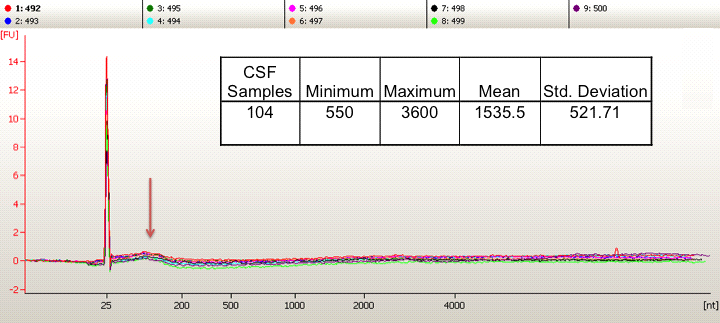 Supplementary Table 2. CSF extracellular RNA profiling. Using our optimized method and directional RNA library preparation kit, we prepared libraries and sequenced them on the Illumina HiSeq 2000 platform. The average of trimmed reads was 81 million per sample (96 %), of which 82.7 % aligned to the human reference genome (UCSC_hg19).Supplementary Figure 2. cDNA synthesis of small fragmented RNA. CSF RNAs were polyA-tailed using polyA polymerase and cDNA was synthesized using Oligo (dT) - adapter primers. These primers contain an oligo(dT) stretch and a specific sequence that is recognized by the universal PCR primers used in the PCR reaction.Supplementary Figure 3. Modified real-time PCR to validate RNA-seq data. Specific IGV-designed forward and a universal reverse primer were used to amplify gene targets. CSF extracellular RNA is small in size, so it was necessary to tail the RNA prior to cDNA synthesis.Supplementary Table 3. Candidate genes for real-time PCR (qRT-PCR) validation and their forward primer sequences.Supplementary Figure 4. Sanger sequencing of Real-time PCR products. Real-time PCR was performed by using specific primers targeting FAM71b. The qRT-PCR amplicon was confirmed with Sanger sequencing and was successfully blasted to the reference sequence in NCBI. 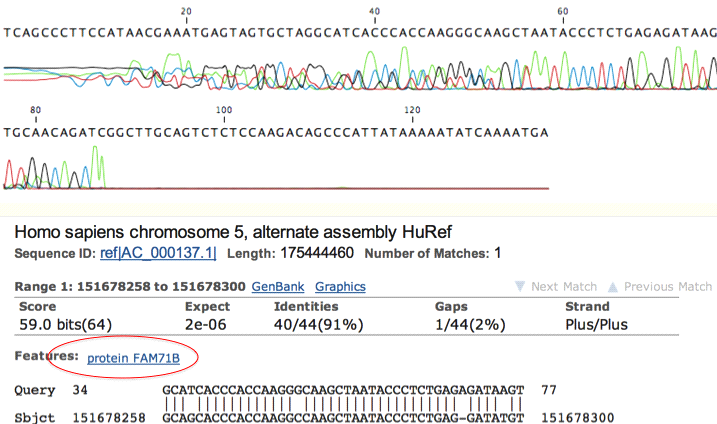 Supplementary Table 4. Distribution of gene types present in the RNA-seq dataset. After filtering, 3521 transcripts were detected using RNA-seq. Among them, 2862 (81.3 %) protein-coding and 320 (9.1 %) non-coding genes were identified.Supplementary Table 5. Distribution of gene types in genes that are significantly differentially expressed between PD patients and healthy controls.Supplementary Table 6. Functional annotation clustering in 467 differentially expressed genes. Differential expression analysis (p < 0.05) produced 467 DEGs. Functional annotation clustering using DAVID identified the molecular mechanisms affected in PD patients. DEGs were mainly enriched for genes involved in cellular calcium ion homeostasis, nuclear mRNA splicing via the spliceosome and protein-tyrosine phosphatases (receptor/ non-receptor types). 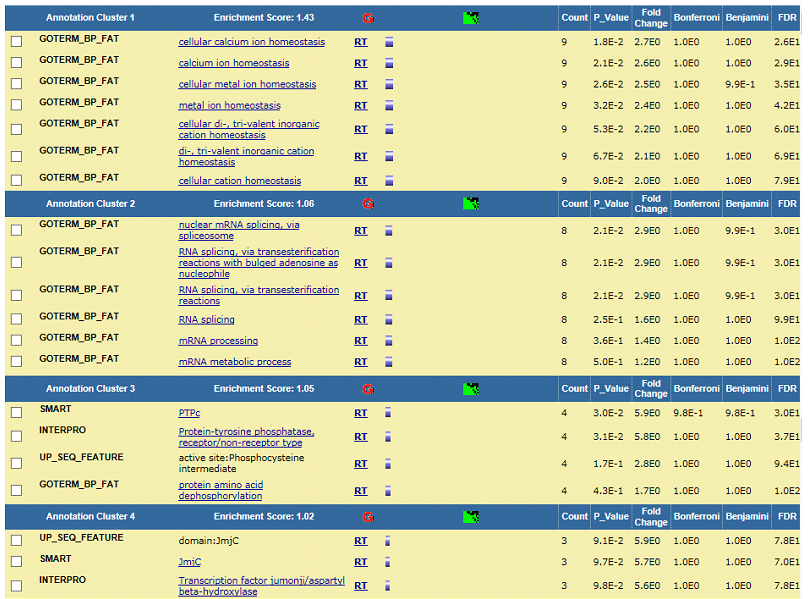 Supplementary Table 7. Functional annotation clustering in differentially expressed genes. Differential expression analysis using (|log FC| > 1, p < 0.05 and FDR < 0.1) identified 92 up-regulated DEGs in RNA-seq. Functional annotation clustering with DAVID identified molecular mechanisms affected by differential gene expression. Up-regulated genes were mostly enriched for chromatin regulator genes. 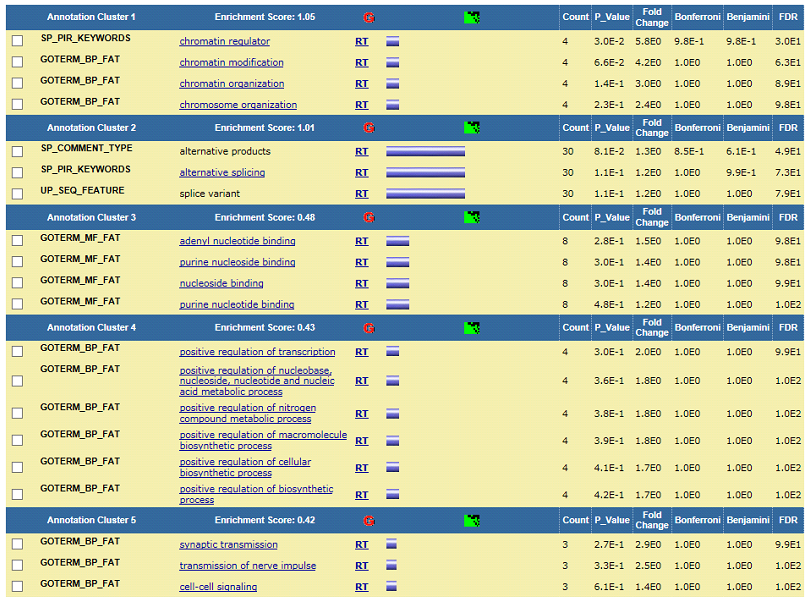 Supplementary Table 8. Functional annotation clustering in differentially expressed genes. Differential expression analysis (|log FC| > 1, p < 0.05 and FDR < 0.1) identified 109 down-regulated DEGs in RNA-seq. Functional annotation clustering using DAVID identified molecular processes implicated in differential gene expression. Down-regulated genes were mainly enriched for genes involved in dephosphorylation, protein-tyrosine phosphatases, endoplasmic reticulum membrane, and regulation of phosphorylation and phospholipase activity pathways. 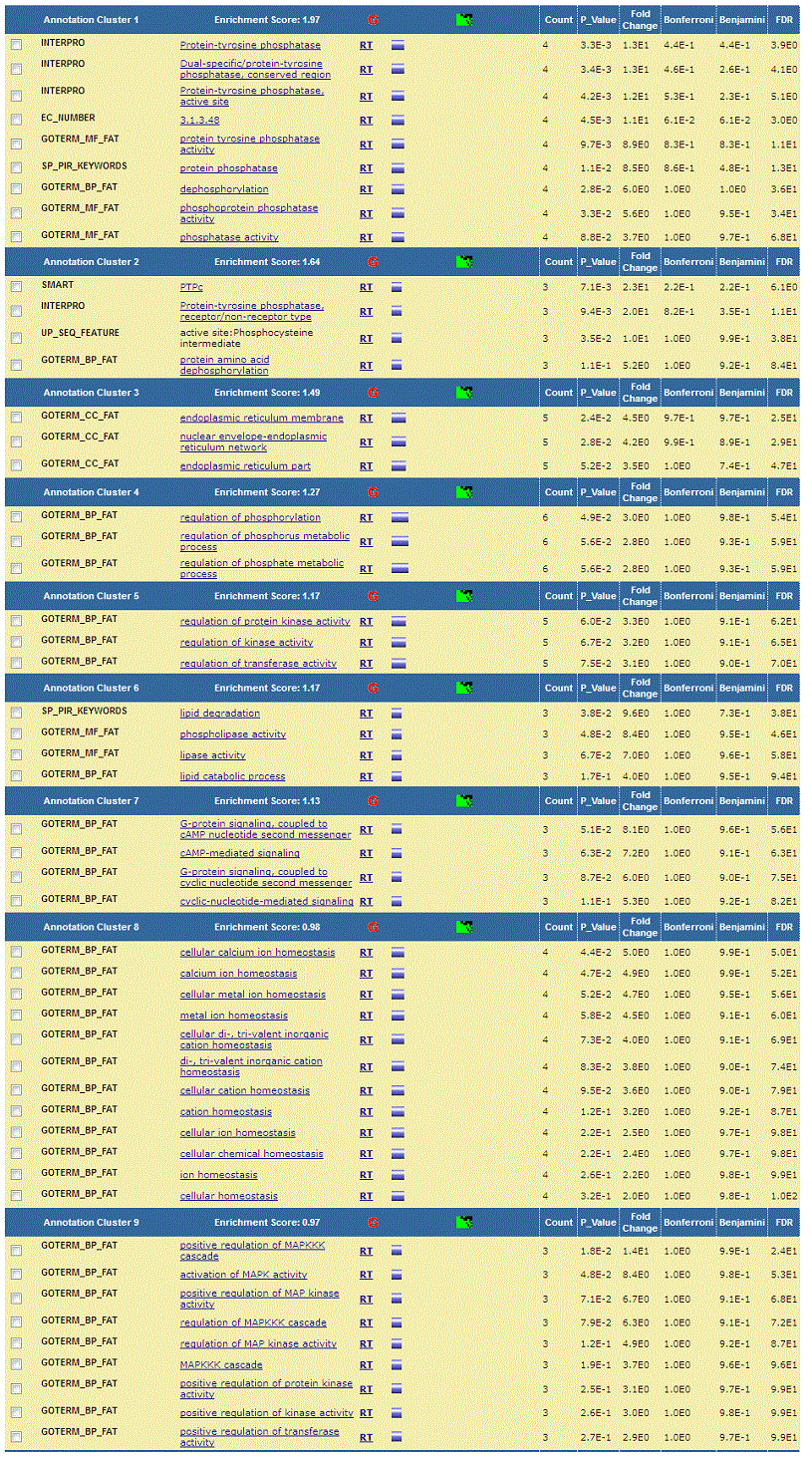 Supplementary Figure 5. Protein-protein interaction (PPI) network. A total of 201 DEGs were mapped to the STRING database; the hub protein was selected according to the node degree and screened significant interactions with a score > 0.7. By integrating these relationships, we constructed interaction networks amongst interacting proteins.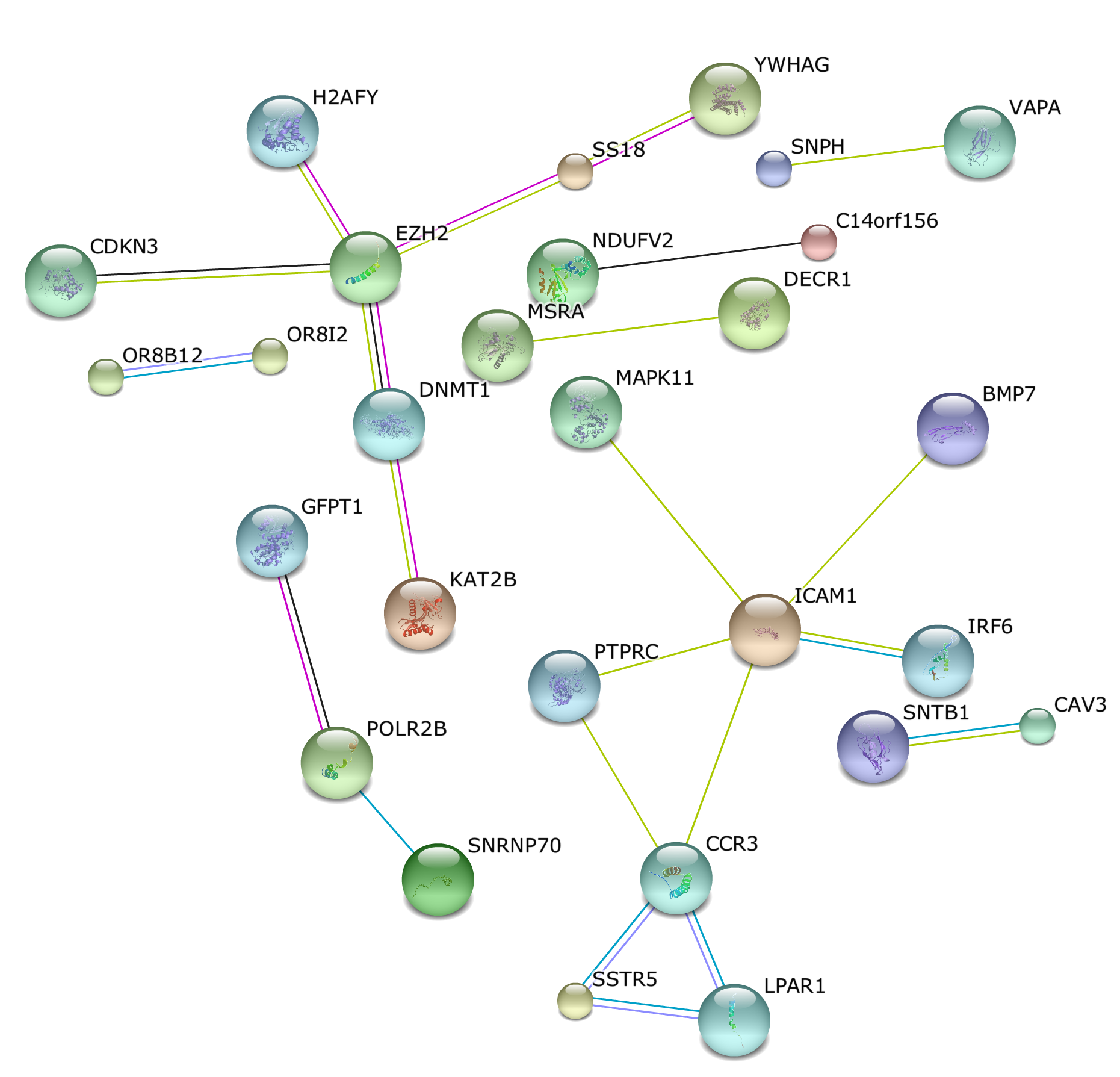 Category informationVariable name DefinitionCode and data rangeIDsEntityIDUnique ID for each Subject assigned by database manager0-99999SampleID (link key)Subject ID # for ApoE/CSF or BioMarQ tudy on the specimen tube and pull sheet0-99999Lpdate (link key)Date of LP MM/DD/YYYYScreenDateDate of clinical visit was conducted.MM/DD/YYYYDemographicsByrSubject Birth Year1900-2022AgeAtEntryAge of subject at entry into AC/BQ study18-99Age of ScrdateAge of clinical visit18-99OnsetAgeAge at onset (first sx of impairment)18-98 (99=n/a)GenderSex of subject1, 2 (1=male, 2=female)RACERace of subject1=white, 2=black,3=American Indian/Alaskan Native, 4=Asian/Pacific Islander, 5=Other, 9=Missing/unknownHISPANICIs subject Spanish/Latino/Hispanic1=Yes, 2=No, 9=UnknownEducationYears of formal education00-99DiagnosisGroup, PrimaryDxSubject's Group/Primary Diagnosis1=young control (18-39),2=middle-aged control (40-64),3=older control (65+),4=AD,5=MCI, 6=OtherAPOE genotypeAPOEAPOE genotypex/xVital signBMI13Body mass index 18-46 (BMI outside of 18-32 waived for eligibility)CDRCDRS16Overall CDR score0=no dementia,0.5=uncertain,1=mild,2=moderate ,3=severe, 4=very severe ,5=terminal dementiaMMSEMMSWORLDMMSE Total score (with "world")0-30Logic MemoryDELSCOREDelayed recall score0-25, 96=not given due to cognitive impairment, 99=not administered due to other reasonsCSF measuresBQCSFRBCSCSF RBCs (clinical lab results )Clinical Ref. Range <6BQCSFPROTEINCSF Total Protein (clinical lab results )Clinical Ref. Range 15-45BQCSFGLUCOSECSF Glucose (clinical lab results )Clinical Ref. Range 40-70CSF draw #Gradient of CSF1-50Supplementary Table 1. UWADRC CSF data dictionary – Expanded datasetSupplementary Table 1. UWADRC CSF data dictionary – Expanded datasetSupplementary Table 1. UWADRC CSF data dictionary – Expanded datasetSupplementary Table 1. UWADRC CSF data dictionary – Expanded datasetCategory informationVariable name DefinitionCode and data rangeIDsEntityIDUnique ID for each Subject assigned by database manager0-99999SampleID (link key)Subject ID # for ApoE/CSF (AC), BioMarQ study (BQ), or other studies on the specimen tube and pull sheet0-99999Lpdate (link key)Date of LP MM/DD/YYYYScreenDateDate of clinical visit was conducted.MM/DD/YYYYDemographicsByrSubject Birth Year1900-2022AgeAtEntryAge of subject at entry into AC/BQ study18-99Age of ScrdateAge of clinical visit18-99OnsetAgeAge at onset (first sx of impairment)18-98 (99=n/a)AGEDXAge at dementia diagnosis19-98 (99=n/a)GenderSex of subject1, 2 (1=male, 2=female)RACERace of subject1=white, 2=black,3=American Indian/Alaskan Native, 4=Asian/Pacific Islander, 5=Other,9=Missing/unknownHISPANICIs subject Spanish/Latino/Hispanic1=Yes, 2=No, 9=UnknownMaritalCurrent Marital status. 1=married,2=widowed,3=divorced,4=separated,5=never married,6=other,9=missing/unknownEducationYears of formal education00-99DiagnosisGroup, PrimaryDxSubject's Group/Primary Diagnosis1=young control (18-39), 2=middle-aged control (40-64), 3=older control (65+), 4=AD, 5=MCI,  6=OtherSITELocation where subject testedblank=UW Site, 5=UC Davis, 6=UCSD, 7=Indiana U, 8=OHSU, 9=UpennAPOE genotypeAPOEAPOE genotypex/xFamily historyMEMPROBFamily history of memory problems1=Yes, 2=No, 9=UnknownAFFECTThree or more affected blood relatives, living or deceased1=Yes, 2=No, 9=UnknownETOH/Smoking historySUBSTANCdrink > 2 alcoholic drinks/d or 10/wk, or use of recreation drug1=Yes, 2=NoCURRTOBCurrent tobacco use1=Yes, 2=No PREVTOBPast tobacco use1=Yes, 2=NoCognitive-enhancing agentsCOGAGENTSubject ever taken any cognitive-enhancing agents?1=Yes, 2=No PD related NO_PDNo parkinsonian features1=Yes, 2=NoUPDRSTOTUPDRS total score0-108Vital signsBPBlood pressure (systolic) 0-999BPUBlood pressure (diastolic)0-999PULSEHeart beats per minute0-999WEIGHTWeight in lbs0-999.9BMI13Body mass index (BMI)18-46 (outside of 18-32 waived for eligibility)CDRCDRS16Overall CDR score0=no dementia,0.5=uncertain,1=mild,2=moderate ,3=severe, 4=very severe ,5=terminal dementiaFunction measurementsBQTOTALFAQBQ ONLY FUNCTIONAL ACTIVITIES QUESTIONNAIRE (FAQ) Total0-30BQFAQNSBQ ONLY Number of "N" responses on FAQ.0-10NPICARETOTALTotal score of caregiver distress0-144NPITOTALTotal score of NPI (frequency x severity)0-144DepressionGDSS34Geriatric Depression Scale total score0-15 (99=unable to complete)HAMTOTAC ONLY Hamilton Depression Rating Scale total score0-98 (99=unable to complete)BDITOTALAC ONLY Beck Depression Inventory total score0-63MMSEMMSWORLDMMSE Total score (with "world")0-30Logic MemoryIMMSCORELogical Memory 1 Immediate recall score0-25, 96=not given due to cognitive impairment, 99=not administered due to other reasonsDELSCOREDelayed recall score0-25, 96=not given due to cognitive impairment, 99=not administered due to other reasonsDigit SpanBQFDIGCORRBQ ONLY Digit Span Forward Total Correct0-14BQFDIGLENGTHBQ ONLY Digit Span Forward Length0-9BQBDIGCORRBQ ONLY Digit Span Backward Total Correct0-14BQBDIGLENGTHBQ ONLY Digit Span Backward Length0-9Verbal fluencyANIMALCategory Fluency (animals) total score0-999LETTERAC ONLY Letter Fluency (letter "S") total score0-999BQVEGETABLEBQ ONLY Category Fluency (vegetables) total score.0-999Trails Making TestTMTTIMEATrail Making Test (Part A) time (seconds)0-300 - Over 150s considered a fail. (995 = discont. due to physical problem, 996 = discontinued/not attempted due to cognitive impairment, 997 = other problem,  998 = refused)TMTTIMEBTrail Making Test (Part B) time (seconds)0-300 - Over 300s considered a fail.  (995 = discont. due to physical problem, 996 = discontinued/not attempted due to cognitive impairment, 997 = other problem,  998 = refused)Digit Symbol testBQDIGSYMTOTALBQ ONLY Digit Symbol Total Score (Number completed - Incorrect)0-93 (96 = not completed/attempted due to cognitive impairment, 98 = verbal refusal)Boston NamingBNTOTALCORRBQ ONLY Total Correct Responses  A + C   (maximum of 30)0-99BNVersionBQ ONLY, Boston Naming Test Used.  Null = Correct Version, 1=Version 1, 2=Other.Correct = 1-59 odd, Version 1 = 30-60 (skip noose), 2 = any Other combination of items givenCSF measuresBQCSFRBCSCSF RBCs (clinical lab results )Clinical Ref. Range <6BQCSFPROTEINCSF Total Protein (clinical lab results )Clinical Ref. Range 15-45BQCSFGLUCOSECSF Glucose (clinical lab results )Clinical Ref. Range 40-70CSF draw #Gradient of CSF1-50Sample Name# of reads# of trimmed readsTrimmed reads (%)Alignment STAR (%) B1837127818264023698.7086.07A1842538628324268298.8086.96A2813491428015919498.5582.44A3676260006539210896.6582.41A4712298596860421496.3082.47A5665140696287962394.5081.88B2526956774921357293.4081.65A6587099075629379195.9082.70A7719060396938722396.5083.53B3634646866104473796.1582.73B4750568677204153196.0083.33A8607694215899845197.0583.22B5643975396177044895.9082.39B6657579536339937296.4082.68A9563408935479927097.2583.63B7649255406278333696.7082.69A10666959776439823696.5582.73A11768927817492090297.4582.51A12586171765647486196.3582.29A13540095445170893995.7582.98B8712947646912263496.9582.84B9618161175979517396.8582.53B10975814939071537992.2581.61B11874600578474879596.9087.60B12636898245843574691.7587.88B1313451933513310870098.9584.51B1414476564514324689698.9586.73A14823743517937303896.3582.69A15640004976294890198.3082.98A16891765748574274896.3081.24B1510537968810156328096.2580.97B16994210539692438597.5083.17B17958296199301182297.0582.29B1810525950510131451096.2582.29A17863735468300863696.1082.55B19903961848645340095.6583.58B201002160269722836697.2082.10B21684323856615499696.8581.80A18698888106740822296.3582.03A19518146335044544797.3582.05A20761671727361711596.6580.35A21854251168141262295.3080.20B22607620925848466996.2579.91A22669564336471445196.6579.54B23747560007199184496.3079.69B24580027995606078396.6580.55A23767663926486617184.5082.46B25803197817706867695.9581.40A2411332304010810998795.4083.61A2511427048410912815195.5082.62A2611484532511099802796.6581.28B2611374928111027942196.9582.02B2714031818313372270295.3083.15A2714144160013811774597.6581.81A2813054251712153508393.1082.58A2911422013110571061292.5582.68A3013435438813213722598.3587.45Average844006418120805496.1582.74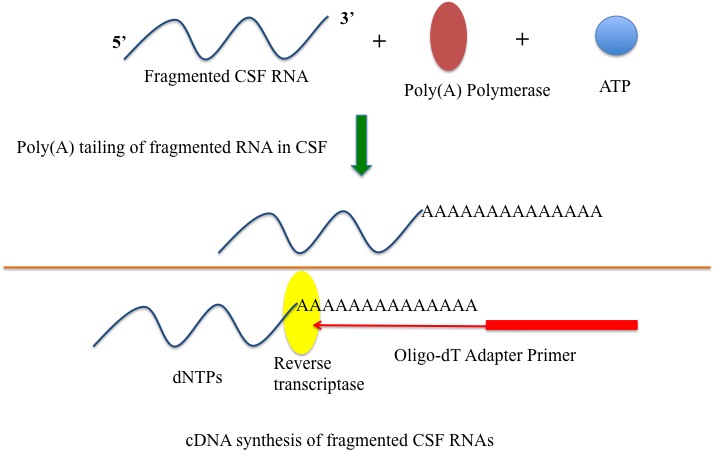 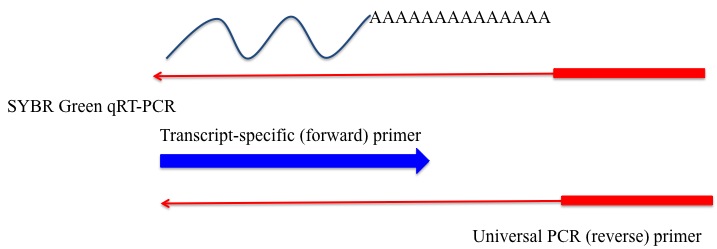 Target gene (official name)Transcript-specific primerGene TypeUBCGTGGTGCGTCCAGAGAGACprotein_codingSSTR5CGTCAACCAGTTCACCAGTGprotein_codingRP5-1051H14.2CATGCTGAAGGAGATGGTGClincRNARP3-467N11.1GGTGTCAAGGCCTGTTTTCCantisensePTPRCGCTGAGGGTGGTTGTCAATGprotein_codingPARK7AACCGGAAGGGCCTGATAGprotein_codingNDUFV2AAGGTTGGGGAGACTACACCprotein_codingLRRK2AGG CTG AAC AAT GTC CAG GAprotein_codingLPAR1GCCAGTGAGAGTGTGGGTprotein_codingEZH2ATGATGGAGACGATCCTGAAprotein_codingDNMT1CTG CCA AAC GGA AAC CTC AGprotein_codingCTD-2066L21.2CTCATGGCCTGCATCATTCClincRNACCR3CAGCTGCTGTGGATTGGATTprotein_codingBMP7TTTCCTTTCGCACAGACACCprotein_codingAL356309.1AAGGCTAGGGTTGCCAGATGmiRNAAC010127.3TCTCCCTCCACACCTCCCantisenseMAPK11AGACAGGCTCCCACAGTGprotein_codinguc001lva.4TGA AGC TAG AGG AAC CAG ACClincRNAAC079630.4CAC GGA AGG TCT GGG AAC TlincRNALCKGGTTACCTACGAAGGCTCCAAprotein_codingNGFCAGGAAGGCTGTGAGAAGAGprotein_codingSNCATGGTGAGCGAAACAGAAGCCprotein_codingSCN9AAGAGGGGTACACCTGTGTGAAprotein_codingFrequencyPercentValid PercentCumulative PercentValidantisense1273.63.63.6ValidlincRNA1825.25.28.8ValidmiRNA11.3.39.1Validmisc_RNA18.5.59.6ValidMt_rRNA2.1.19.7Validother381.11.110.7Validprotein_coding286281.381.392.0Validpseudogene2015.75.797.7ValidrRNA361.01.098.8Validsense_intronic7.2.298.9Validsense_overlapping4.1.199.1ValidsnoRNA7.2.299.3ValidsnRNA26.7.7100.0ValidTotal3521100100FrequencyPercentValid PercentCumulative PercentValidantisense94.54.54.5ValidlincRNA126.06.010.4ValidmiRNA63.03.013.4Validmisc_RNA42.02.015.4Validother21.01.016.4Validprotein_coding14270.670.687.1Validpseudogene157.57.594.5ValidrRNA52.52.597.0Validsense_intronic1.5.597.5ValidsnoRNA21.01.098.5ValidsnRNA31.51.5100.0ValidTotal201100100